                             Základní škola, Praha 8, Libčická 10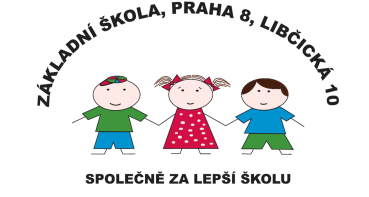 se sídlem Libčická 10/658, Praha 8 – Čimice, IČO: 60461811Tel.: 233551798, e-mail: reditelka@zslibcicka.czVNITŘNÍ ŘÁD ŠKOLNÍ DRUŽINYPoslání školní družinyve dnech školního vyučování tvoří mezistupeň mezi výukou ve škole a výchovou v rodiněnení pokračováním školního vyučování, prováděné činnosti vycházejí z požadavků a zásad pedagogiky volného časuzabezpečovat zájmovou činnost, odpočinek a rekreaci účastníkůmimo činnost výchovně vzdělávací plnit částečně také funkci sociální, tzn. dohled nad účastníky po určitou dobu před nebo po ukončení vyučování Organizace provozu v době školního vyučováníRanní družina: 6.30 h. – 7.40 h., příchod do 7.30 h.Odpolední družina: 11.45 h. – 17.30 h.Provoz ŠD o prázdninách se řídí pokyny zřizovatele, které budou včas písemně oznámeny rodičům.     Režim dne:      3. Doba vymezená pro další aktivity Pondělí až pátek  – odpolední kroužky( aktivity) budou probíhat od 15.45h. – do 17.00h.(výtvarné činnosti, pracovní činnosti, sportovní činnosti, hudební činnosti, keramika, např.  návštěva solné jeskyně ). Při sportovních činnostech je nutné mít sportovní oblečení a vhodnou obuv, při výtvarných, pracovních činnostech a keramice stačí např.zástěra.Způsob přihlašování účastníka k docházce do školní družiny, odhlášení či vyloučení účastníka ze školní družinyúčastníka k docházce do školní družiny přihlašují rodiče nebo jeho zákonný zástupcepřihláška do ŠD je závazná pro celý školní rokpřihláška se podává odevzdáním zápisního lístku příslušné paní vychovatelce, která je zakládá do pedagogické dokumentacerodiče mohou účastníka odhlásit z docházky do školní družiny ze závažných důvodů (stěhování, ztráta zaměstnání, mateřská dovolená) písemným oznámením příslušné paní vychovatelce, která jej založí k zápisnímu lístkuz docházky do školní družiny může být ředitelem na návrh ved. vychovatelky vyloučen účastník, který opakovaně zásadním způsobem narušuje činnost zařízení, ohrožuje bezpečnost svoji i jiných účastníků, nerespektuje ustanovení vnitřního řádu školní družiny
 a včasném neplacení poplatku za školní družinu (tomuto kroku musí předcházet projednání situace s rodiči účastníka, rozhodnutí musí být vydáno písemnou formou)účastník může být dočasně umístěn do ŠD v době, kdy je z různých důvodů cíleně či neplánovaně přerušena výukao přijetí účastníka do ŠD rozhoduje ředitelka školy. Kritériem přijetí je naplnění kapacity. Přednost mají věkově mladší účastníci.Ustanovení o platbách zákonných zástupců za pobyt účastníka v ŠDvýše měsíční úplaty ve školní družině je s účinností od 1. 9. 2023 stanovena ředitelkou školy na 350,- Kč za měsíc na účastníka, další úpravy budou zveřejněny dodatkem k vnitřnímu řádu školní družinypoplatek platí rodiče nebo zákonní zástupci v půlročních splátkách (1750,- Kč)úplata se provádí předem, a to půlročně 1750,- Kč do 20. 9. 2023 a 20. 2. 2024. Za dobu nepřítomnosti účastníka se úplata nevrací, pokud nebyl do konce předchozího období písemně odhlášen – odhláška je k vyzvednutí  u vedoucí vychovatelkyOdchod účastníků ze ŠD účastníci odcházejí domů či za jinými mimoškolními aktivitami vždy v hodinu, kterou mají uvedenou na zápisním lístku nebo v družinovém notýsku (vždy do 13.45 h. a od 15.00 h. do 17.30 h.)individuální odchod na základě písemné žádosti rodičů, která je buď dlouhodobá či s platností pro jednotlivé případy, s výslovným požadavkem k samostatnému odchodu z místa aktuální činnosti ( hřiště) – jen ve výjimečných případechv opačném případě je účastník uvolněn až po příchodu do zařízení ŠD a v čase uvedeném na zápisním lístkumimo určenou dobu může účastník odejít jen za doprovodu zákonného zástupcena telefonické omluvenky k odchodu účastníků nelze vyhovětza účastníka, který byl ve škole a do ŠD se nedostaví, vychovatelka neodpovídáPitný režimpřinášením nápojů z domova nebo prodejním automatem, přípravou nápoje ze šťáv, které si účastníci donesou do ŠD

Postup vychovatelky při nevyzvednutí účastníkapokud si rodiče (zákonní zástupci) nevyzvednou účastníka do konce pracovní doby, bude následovat telefonická výzva rodičům k vyzvednutí účastníka , číslo je uvedeno na zápisním lístkuv krajním případě bude ke spolupráci přizvána policie a oddělení péče o dítě Styk s rodičipři zahájení nového školního roku jsou rodiče nebo zákonní zástupci prokazatelně seznámeni s řádem školní družinyo všech změnách  je nutné informovat vedoucí vychovatelku prostřednictvím  emailové adresy : druzina@zslibcicka.cz. 10. Zákonní zástupci mají povinost písemně informovat vychovatelky ŠD o zdravotním stavu účastníka ( alergie, sportovní omezení atd.V Praze dne 1. 9. 2023                                            Mgr. Štěpánka Sýkorová                                                                                       ředitelka školy1. třídy + přípravná třída2. třídy3. + 4. třídyOběd, hygiena11.45 – 12.4012.40- 13.3011.45 – 12.4012.40 – 13.3012.40 – 13.30Odpočinková činnost, zájmová činnost12.40 – 13.4512.40 – 13.4513.30 – 14.00Pobyt venku, vycházka14.00 – 15.0014.00 – 15.0014.00 – 15.00Hygiena, odpolední svačina15.00 – 15.3015.00 – 15.3015.00 – 15.30Odpolední zájmová činnostOdchody domů15.30 – 17.00do 17.3015.30 – 17.00do 17.3015.30 – 17.00do 17.30Příprava na vyučování – možnost vypracování DÚ (nutný souhlas rodičů)15.30 – 16.3015.30 – 16.30